ТЕРРИТОРИАЛЬНАЯ ИЗБИРАТЕЛЬНАЯ КОМИССИЯг. КАРАБУЛАКП О С Т А Н О В Л Е Н И Е13 августа   2019 г.                                                                                          № 67/143-4                                                                                                                                                                                                               г. КарабулакО форме избирательных бюллетеней и Порядке осуществления контроля за изготовлением избирательных бюллетеней для голосования на выборах депутатов Городского совета  муниципального образования «Городской округ город Карабулак» четвертого созываВ соответствии со статьями 9 и 49 Закона Республики Ингушетия «О муниципальных выборах в Республике Ингушетия», территориальная избирательная комиссия г.Карабулак  постановляет:1.Утвердить форму избирательного бюллетеня для голосования на выборах депутатов Городского совета муниципального образования «Городской округ город Карабулак» четвертого созыва 
(приложение № 1).2. Утвердить Порядок осуществления контроля за изготовлением избирательных бюллетеней для голосования на выборах депутатов Городского совета муниципального образования «Городской округ город Карабулак» четвертого созыва (приложение № 2).3.Направить настоящее постановление в средства массовой информации для опубликования и разместить на сайте Администрации 
г. Карабулак.Порядок осуществления контроля за изготовлением избирательных бюллетеней для голосования на выборах депутатов Городского совета муниципального образования «Городской округ город Карабулак» четвертого созываТребования к изготовлению избирательных бюллетеней для голосования на выборах депутатов Городского совета муниципального образования «Городской округ город Карабулак» четвертого созыва1.1. Избирательные бюллетени для голосования на выборах депутатов Городского совета муниципального образования «Городской округ город Карабулак» четвертого созыва (далее – избирательные бюллетени) печатаются на бумаге белого цвета плотностью 65-80 г/м2с нанесенной защитной тангирной сеткой (в пределах рамки).1.2. Размер избирательного бюллетеня составляет 210 х 297 мм.1.3. Текст избирательного бюллетеня размещается только на одной стороне избирательного бюллетеня.1.4. Избирательные бюллетени печатаются на русском языке.1.5. Текст избирательного бюллетеня печатается в одну краску черного цвета.1.6. В избирательном бюллетене части, отведенные каждому избирательному объединению, разделяются прямой линией. Нумерация избирательных бюллетеней не допускается.1.7. В целях защиты избирательного бюллетеня от подделки на его лицевой стороне в правом верхнем углу предусматривается свободное место для подписей двух членов соответствующей избирательной комиссии с правом решающего голоса, которые заверяются печатью этой комиссии.1.8. По периметру избирательного бюллетеня на расстоянии 5 мм от его краев печатается в одну линию рамка черного цвета.2.Контроль за изготовлением избирательных бюллетеней в полиграфической организации2.1. Контроль за изготовлением избирательных бюллетеней в полиграфической организации осуществляют представители территориальной  избирательной комиссии г.Карабулак  из числа членов комиссии с правом  решающего голоса, определенные решением территориальной избирательной комиссии г.Карабулак.2.2. Изготовленные полиграфической организацией избирательные бюллетени передаются членам территориальной  избирательной комиссии г.Карабулак с правом решающего голоса по актам,  в которых указываются дата и время их составления, а также количество передаваемых избирательных бюллетеней (приложения № 1).2.3. После передачи упакованных в пачки избирательных бюллетеней в количестве, соответствующем заказу, работники полиграфической организации уничтожают лишние избирательные бюллетени (при их выявлении), о чем составляются акты (приложения № 2).2.4. Территориальная избирательная комиссия г.Карабулак не позднее чем за два дня до получения ею избирательных бюллетеней от полиграфической организации должна принять решение о месте и времени передачи избирательных бюллетеней членам комиссии, уничтожения лишних избирательных бюллетеней (при их выявлении).Приложение № 1к Порядку осуществления контроля за изготовлением избирательных бюллетеней для голосования на  выборах депутатов Городского совета муниципального образования «Городской округ город Карабулак» четвертого созываАКТ<1>передачи избирательных бюллетеней для голосования на досрочных выборах депутатов Городского совета муниципального образования «Городской округ город Карабулак» четвертого созываг. _______________	   «___» _______ 2019 года     «____»часов «_____» минут	В соответствии с  договором от «____»________ 2019 года на изготовление избирательных бюллетеней для голосования на депутатов Городского совета муниципального образования «Городской округ город Карабулак» четвертого созыва, заключенным между ____________________________________и 						                               (наименование полиграфической организации)территориальной избирательной комиссией г.Карабулак, ___________________________________________			                                                                                     (наименование полиграфической организации)изготовила  в соответствии с представленным образцом и передала территориальной избирательной комиссии г.Карабулак избирательные бюллетени для голосования на выборах депутатов Городского совета муниципального образования «Городской округ город Карабулак» четвертого созыва в количестве:  __________________________________________________________________  штук,                                                        (цифрами и прописью)МП     (должность руководителя           полиграфической организации)      __________  __________________                                               (подпись)        (инициалы, фамилия)МП     Председатель территориальнойизбирательной комиссииг.Карабулак                                        __________  __________________                                                (подпись)        (инициалы, фамилия)_____________________                                                                                              <1> Настоящий акт имеют право подписать лица, присутствующие (на основании ст. 63 Федерального закона «Об основных гарантиях избирательных прав и права на участие в референдуме граждан Российской Федерации») при приеме избирательных бюллетеней от полиграфической организации.      Приложение № 2к Порядку осуществления контроля за изготовлением избирательных бюллетеней для голосования на выборах депутатов Городского совета муниципального образования «Городской округ город Карабулак» четвертого созываАКТ<1> об уничтожениилишних избирательных бюллетеней для голосования на выборах депутатов Городского совета муниципального образования «Городской округ город Карабулак» четвертого созываНастоящим Актом подтверждается:При изготовлении текста избирательных бюллетеней для голосования на выборах депутатов Городского совета муниципального образования «Городской округ город Карабулак» четвертого созыва было изготовлено следующее количество избирательных бюллетеней:2. Лишние избирательные бюллетени для голосования на  выборах депутатов Городского совета муниципального образования «Городской округ город Карабулак» четвертого созыва в количестве _____________________________________________________________ штук уничтожены «_____» ___________ 2019 года 		(цифрами и прописью)в присутствии представителя Заказчика.От Заказчика	1.___________________________        _____________________________ МП                               (подпись)                                                            (должность, расшифровка подписи)	2.___________________________        ____________________________                                                              (подпись)                                                           (должность, расшифровка подписи)От Исполнителя	1.___________________________        _____________________________ МП                               (подпись)                                                             (должность, расшифровка подписи)	2.___________________________        ____________________________                                                             (подпись)                                                             (должность, расшифровка подписи)____________________                                                                                              <1> Настоящий акт имеют право подписать лица, присутствующие (на основании ст. 63 Федерального закона «Об основных гарантиях избирательных прав и права на участие в референдуме граждан Российской Федерации») при уничтожении лишних избирательных бюллетеней.Председательтерриториальной избирательной комиссии г. Карабулак                             А.М.АмхадовСекретарьтерриториальной избирательной комиссии г. Карабулак                                С.И. ПлиевПриложение № 1УТВЕРЖДЕНпостановлением территориальной избирательной комиссии г.Карабулак
от  13  августа  2019 г.  №67/143-4ИЗБИРАТЕЛЬНЫЙ БЮЛЛЕТЕНЬдля голосования на выборах депутатов городского совета муниципального образования «Городской округ город Карабулак» четвертого созыва8 сентября 2019 годаРЕСПУБЛИКА ИНГУШЕТИЯ( Подписи двух членов участковой избирательной комиссии с правом решающего голоса и печать участковой избирательной комиссии)РАЗЪЯСНЕНИЕ ПОРЯДКА ЗАПОЛНЕНИЯ ИЗБИРАТЕЛЬНОГО БЮЛЛЕТЕНЯПоставьте любой знак в пустом квадрате справа от наименования политической партии, зарегистрировавшей список кандидатов, в пользу которого сделан выбор. Избирательный бюллетень, в котором любой знак (знаки) проставлен (проставлены) более чем в одном квадрате либо не проставлен ни в одном из них, считается недействительным.Избирательный бюллетень, не заверенный подписями двух членов участковой избирательной комиссии с правом решающего голоса и печатью участковой избирательной комиссии, признается бюллетенем неустановленной формы и при подсчете голосов не учитывается.Номер, полученный политической партией по результатам жеребьевки, проведенной избирательной комиссией Эмблема политической партии в одноцветном исполнении, если она была представлена в территориальную избирательную комиссию г.Карабулак   Наименование политической партии, зарегистрировавшей список кандидатов.Фамилии, имена, отчества кандидатов, включенных в  список   кандидатов, выдвинутого данной политической партией.В случае наличия у зарегистрированного кандидата, чьи фамилия, имя и отчество указываются в избирательном бюллетене, неснятой и непогашенной судимости указываются сведения о судимости кандидата.Номер, полученный политической партией по результатам жеребьевки, проведенной избирательной комиссией Эмблема политической партии в одноцветном исполнении, если она была представлена в территориальную избирательную комиссию г.Карабулак   Наименование политической партии, зарегистрировавшей список кандидатов.Фамилии, имена, отчества кандидатов, включенных в  список   кандидатов, выдвинутого данной политической партией.В случае наличия у зарегистрированного кандидата, чьи фамилия, имя и отчество указываются в избирательном бюллетене, неснятой и непогашенной судимости указываются сведения о судимости кандидата.Примечания.Фамилии, имена, отчества кандидатов размещаются в столбик.Приложение № 2УТВЕРЖДЕНпостановлением территориальной избирательной комиссии г.Карабулак
от  13  августа  2019 г.  №67/143-4Общее количество изготовленных избирательных бюллетенейКоличество лишних избирательных бюллетеней12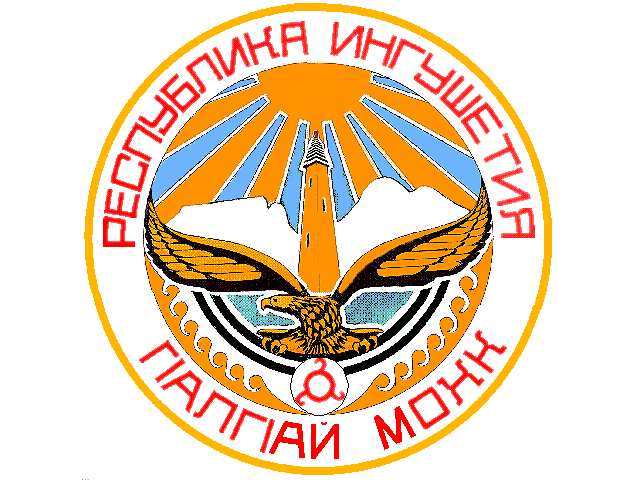 